Nebraňme se ekologii, vyplatí se nám toMnozí z nás považují pojmy jako ekologie, společenská odpovědnost, nebo ochrana životního prostředí za něco moderního a líbivého, s čím přicházejí eko-nadšenci v posledních letech. Jde však o velký omyl, ochranou přírody se lidé začali zabývat už v průběhu 19. století, sice nepoužívali termíny „ekologie“ a „společenská odpovědnost“, ale již tehdy si uvědomovali, že se krajina v Česku v průběhu staletí hodně změnila a v důsledku lidské činnosti na mnoha místech i značně poškodila. Osvícení šlechtici proto začali na svých panstvích zřizovat přírodní rezervace, kde bylo zakázáno hospodařit a obdělávat půdu. Nejstarším chráněným územím v Česku a zároveň i nejstarší přírodní rezervací v Evropě je Žofínský prales, který byl vyhlášen již roku 1838 na panství Buquoyů. V dnešní době si už nevystačíme jen s vyhlašováním chráněných území, je potřeba dělat víc. Firmy při svém provozu přemýšlejí, jak ušetřit energie, nejen z důvodu ekonomických, ale také proto, aby šetřily ubývající přírodní zdroje. V kancelářích svítí úsporné světelné zdroje, budovy dostaly zateplení, řada firemních materiálů zůstává jen v elektronické podobě, tiskneme jen to, co je opravdu důležité.Stejně odpovědně se chovají i města a obce. Rekultivují zanedbané plochy, ze svých rozpočtů přispívají na zachování linkových autobusů a vlaků, nahradily veřejné osvětlení za úspornější světla, podporují místní firmy, motivují spoluobčany k důslednému třídění odpadů. Recyklace může pro obce znamenat důležitou úsporu. Zatímco netříděný odpad musí obec předat specializované firmě, která si nechá za jeho likvidaci dobře zaplatit, zpětný odběr elektrozařízení nabízejí kolektivní systémy zcela zdarma. Zpětný odběr vysloužilých elektrozařízení a jejich následná recyklace se vyplácejí hned dvakrát: umožňují totiž opětovně využít materiály a šetří přírodní zdroje. Druhotné suroviny získané z recyklace jsou levnější, než nová těžba. Navíc recyklace zamezí úniku škodlivých látek (například rtuti ze zářivek) do přírody.Zpětný odběr zářivek pro naši obec Drmoul zajišťuje již 2 let kolektivní systém EKOLAMP, který v České republice vytváří hustou síť sběrných míst, přispívá na provoz sběrného místa, zajišťuje přepravu sběrných nádob do recyklační firmy i samotnou recyklaci. Díky tomu ušetří obec Drmoul finanční prostředky, které bychom jinak museli utratit na likvidaci nebezpečných odpadů. Ročně se prostřednictvím kolektivního systému EKOLAMP podaří  recyklovat kolem 5 miliónů kusů zářivek a výbojek. To představuje 25 - 30 kg toxické rtuti, která by jinak mohla znečistit vodu o objemu téměř dvou Lipenských přehrad. Pomozte i vy chránit své zdraví a přírodu našeho města a nevyhazujte úsporky do koše.Mapu sběrných míst naleznete na www.ekolamp.cz.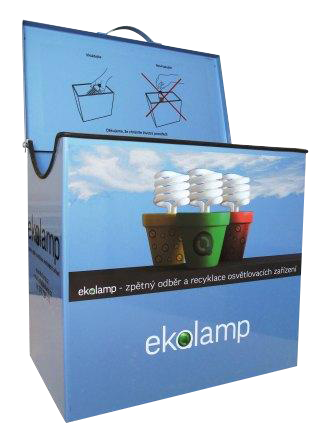 